MAT – DIJELJENJE BROJEM 4  - 29.4.2020.Pogledati video.https://www.youtube.com/watch?v=YK2lzHynpnMPROUČI: https://hr.izzi.digital/DOS/1109/3230.htmlUDŽBENIK 88. str RIJEŠITI ZNAM i PROUČITI.Napisati naslov u bilježnicu, zalijepiti i riješiti zadatke.Dijeljenje brojem 4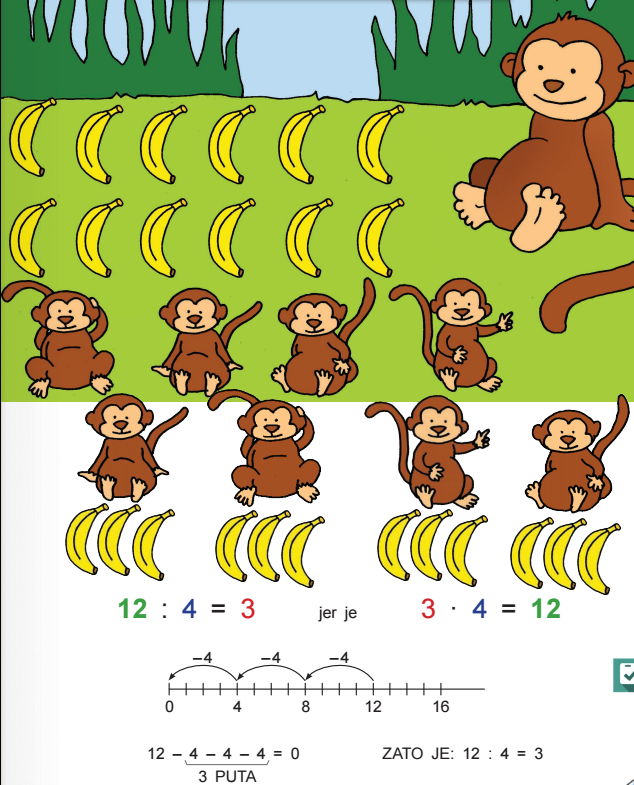 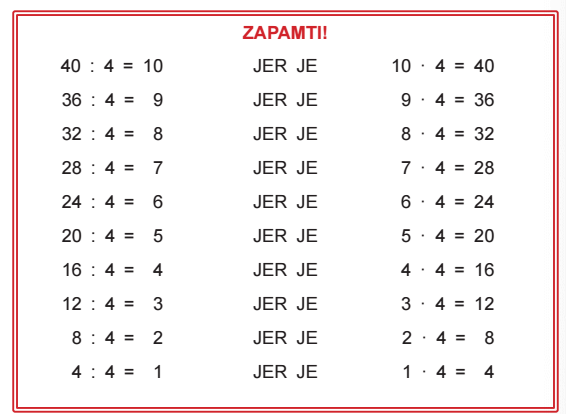 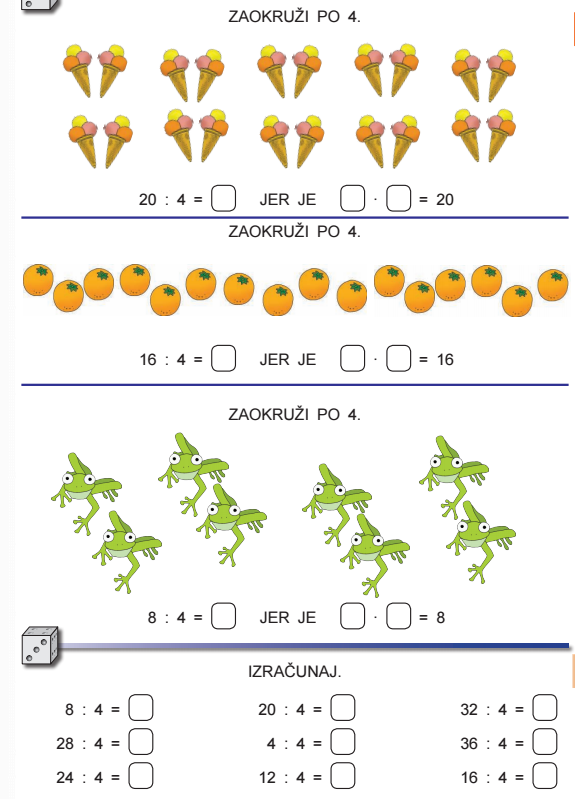 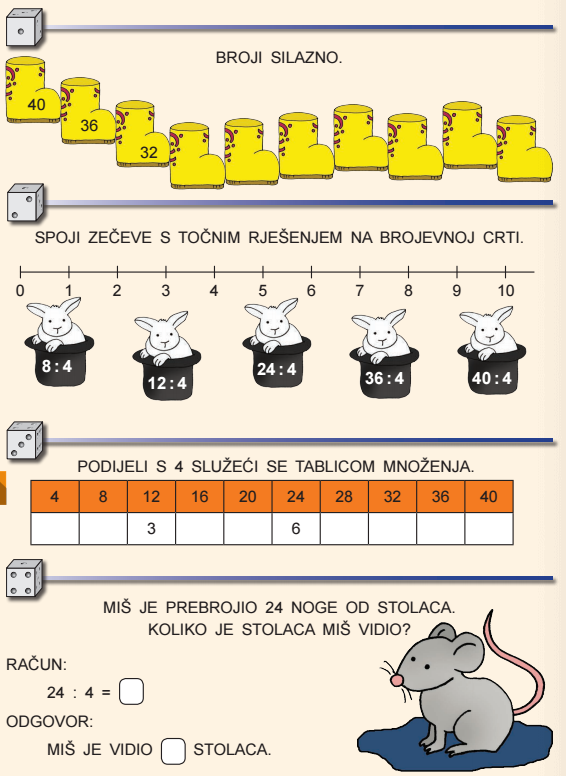 PONOVIMO:https://wordwall.net/hr/resource/1232293/matematika/dijeljenje-brojem-4https://wordwall.net/hr/resource/1151053/dijeljenje-brojem-4https://wordwall.net/hr/resource/1162627/matematika/dijeljenje-brojem-4